01.06.2023                                     с. Рязановка                                          № 31-пО внесении изменений в постановление администрации от 21.06.2019 № 32-п «Об утверждении перечня муниципального имущества свободного от прав третьих лиц, (за исключением имущественных прав субъектов малого и среднего предпринимательства) используемого в целях предоставления его во владение и (или) в пользование на долгосрочной основе (в том числе по льготным ставкам арендной платы) субъектам малого и среднего предпринимательства и организациям, образующим инфраструктуру поддержки субъектов малого и среднего предпринимательства»В соответствии с Федеральным законом от  06.10.2003 г. № 131-ФЗ «Об общих принципах организации местного самоуправления в Российской Федерации», Уставом муниципального образования Рязановский сельсовет постановляет:Приложение № 1 к постановлению администрации от 21.06.2019 № 32-п изложить в новой редакции, согласно приложения к настоящему постановлению.Настоящее постановление вступает в силу со дня подписания и подлежит официальному опубликованию в газете «Родные просторы» и размещению на официальном сайте администрации Рязановского сельсовета (аморс.рф).Глава муниципального образования                                          А.В. БрусиловРазослано: прокурору района, в дело, на сайт администрации, в редакцию газеты «Родные просторы».                     Приложение № 1                     постановления администрации                 Рязановского сельсовета от 01.06.2023 № 31-пПеречень муниципального имущества свободного от прав третьих лиц, (за исключением имущественных прав субъектов малого и среднего предпринимательства) используемого в целях предоставления его во владение и (или) в пользование на долгосрочной основе (в том числе по льготным ставкам арендной платы) субъектам малого и среднего предпринимательства и организациям, образующим инфраструктуру поддержки субъектов малого и среднего предпринимательства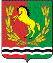 АДМИНИСТРАЦИЯМУНИЦИПАЛЬНОГО ОБРАЗОВАНИЯ РЯЗАНОВСКИЙ СЕЛЬСОВЕТ АСЕКЕЕВСКОГО РАЙОНА ОРЕНБУРГСКОЙ ОБЛАСТИП О С Т А Н О В Л Е Н И Е№ п/пНаименование объектаАдрес объекта1Земли сельхозназначения, 1530000 кв.м., кадастровый номер 56:05:0000000:2411Юго-восточная часть Асекеевского районного кадастрового квартала 56:0000000